1.13	рассмотреть определение полос частот для будущего развития Международной подвижной электросвязи (IMT), включая возможные дополнительные распределения подвижной службе на первичной основе, в соответствии с Резолюцией 238 (ВКР-15);Часть 6 – Полоса частот 47,2−50,2 ГГцВведениеНастоящий документ представляет общее предложение европейских стран в отношении полосы частот 47,2−50,2 ГГц в соответствии с пунктом 1.13 повестки дня ВКР-19.ПредложенияСТАТЬЯ 5Распределение частотРаздел IV  –  Таблица распределения частот
(См. п. 2.1)NOC	EUR/16A13A6/140–47,5 ГГцОснования: СЕПТ уже поддерживает большие объемы спектра для IMT в других полосах частот и отмечает ограниченный интерес диапазона 50 ГГц для IMT. Поэтому СЕПТ поддерживает отсутствие изменений в РР в полосе частот 47,2−50,2 ГГц.NOC	EUR/16A13A6/247,5–51,4 ГГцОснования: СЕПТ уже поддерживает большие объемы спектра для IMT в других полосах частот и отмечает ограниченный интерес диапазона 50 ГГц для IMT. Поэтому СЕПТ поддерживает отсутствие изменений в РР в полосе частот 47,2−50,2 ГГц.______________Всемирная конференция радиосвязи (ВКР-19)
Шарм-эль-Шейх, Египет, 28 октября – 22 ноября 2019 года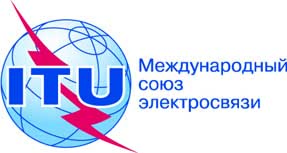 ПЛЕНАРНОЕ ЗАСЕДАНИЕДополнительный документ 6
к Документу 16(Add.13)-R4 октября 2019 годаОригинал: английскийОбщие предложения европейских странОбщие предложения европейских странПредложения для работы конференцииПредложения для работы конференцииПункт 1.13 повестки дняПункт 1.13 повестки дняРаспределение по службамРаспределение по службамРаспределение по службамРайон 1Район 2Район 347,2–47,5ФИКСИРОВАННАЯ ФИКСИРОВАННАЯ СПУТНИКОВАЯ (Земля-космос)  5.552 ПОДВИЖНАЯ 5.552A ФИКСИРОВАННАЯ ФИКСИРОВАННАЯ СПУТНИКОВАЯ (Земля-космос)  5.552 ПОДВИЖНАЯ 5.552A Распределение по службамРаспределение по службамРаспределение по службамРайон 1Район 2Район 347,5–47,9ФИКСИРОВАННАЯФИКСИРОВАННАЯ СПУТНИКОВАЯ 
(Земля-космос)  5.552 
(космос-Земля)  5.516B  5.554AПОДВИЖНАЯ47,5–47,9		ФИКСИРОВАННАЯ		ФИКСИРОВАННАЯ СПУТНИКОВАЯ (Земля-космос)  5.552 		ПОДВИЖНАЯ47,5–47,9		ФИКСИРОВАННАЯ		ФИКСИРОВАННАЯ СПУТНИКОВАЯ (Земля-космос)  5.552 		ПОДВИЖНАЯ47,9–48,2ФИКСИРОВАННАЯФИКСИРОВАННАЯ СПУТНИКОВАЯ (Земля-космос)  5.552 ПОДВИЖНАЯ5.552AФИКСИРОВАННАЯФИКСИРОВАННАЯ СПУТНИКОВАЯ (Земля-космос)  5.552 ПОДВИЖНАЯ5.552A48,2–48,54ФИКСИРОВАННАЯФИКСИРОВАННАЯ СПУТНИКОВАЯ 
(Земля-космос)  5.552  
(космос-Земля)  5.516B  
5.554A  5.555ВПОДВИЖНАЯ48,2–50,2		ФИКСИРОВАННАЯ		ФИКСИРОВАННАЯ СПУТНИКОВАЯ (Земля-космос)  5.516B  5.338А  5.552  		ПОДВИЖНАЯ48,2–50,2		ФИКСИРОВАННАЯ		ФИКСИРОВАННАЯ СПУТНИКОВАЯ (Земля-космос)  5.516B  5.338А  5.552  		ПОДВИЖНАЯ48,54–49,44ФИКСИРОВАННАЯФИКСИРОВАННАЯ СПУТНИКОВАЯ 
(Земля-космос)  5.552 ПОДВИЖНАЯ5.149  5.340  5.55549,44–50,2ФИКСИРОВАННАЯФИКСИРОВАННАЯ СПУТНИКОВАЯ
(Земля-космос)  5.338А  5.552  
(космос-Земля)  5.516B  
5.554A  5.555ВПОДВИЖНАЯ
		5.149  5.340  5.555
		5.149  5.340  5.555